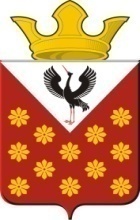  ГЛАВА МУНИЦИПАЛЬНОГО ОБРАЗОВАНИЯКраснополянское сельское поселениеПостановление19.06.2014 г.                                                                                              № 130с. КраснополянскоеОб утверждении порядка формирования и реализации муниципальных программ муниципального образования Краснополянское сельское поселениеВ соответствии с Бюджетным кодексом Российской Федерации, в целях перехода на программный метод планирования бюджета постановляю:1. Утвердить Порядок формирования и реализации муниципальных программ муниципального образования Краснополянское сельское поселение (прилагается).2.Контроль за исполнением настоящего постановления возложить на ведущего специалиста по социальным вопросам Федотову Л.А.Глава Краснополянского сельского поселения:                                                             Г.М.Губина                   УТВЕРЖДЕН Постановлением Главы муниципального образования Краснополянское сельское поселение №130 от 19.06.2014 г.ПОРЯДОКФОРМИРОВАНИЯ И РЕАЛИЗАЦИИ МУНИЦИПАЛЬНЫХ ПРОГРАММ1. ОБЩИЕ ПОЛОЖЕНИЯ1. Настоящий Порядок формирования и реализации муниципальных программ определяет порядок принятия решения о разработке муниципальных программ муниципального образования (далее –муниципальная программа), определения сроков реализации, формирования и оценки эффективности муниципальных программ, а также контроля за их выполнением.2. Муниципальная программа представляет собой комплекс мероприятий, взаимоувязанных по задачам, срокам осуществления и ресурсам, направленных на достижение конкретных целей и решения задач в сфере социально-экономического развития муниципального образования и описываемых измеряемыми целевыми показателями.3. Муниципальная программа может включать в себя подпрограммы. Деление муниципальной программы на подпрограммы осуществляется исходя из специфики формирования и исполнения бюджета муниципального образования, а также масштабности и сложности решаемых в рамках муниципальной программы задач.4. Количество разрабатываемых в муниципальном образовании  муниципальных программ зависит от масштабности и сложности решаемых задач.В муниципальном образовании, обладающим статусом сельского поселения, разрабатывается одна муниципальная программа, которой должны быть охвачены все сферы деятельности органов местного самоуправления данного муниципального образования.Если, в соответствии с Федеральным законом от 06.10.2003 года №131-ФЗ «Об общих принципах организации местного самоуправления в Российской Федерации», органами местного самоуправления сельского поселения, входящего в состав муниципального района, заключено соглашение о передачи органам местного самоуправления муниципального района своих полномочий по решению вопросов местного значения, то мероприятия по социально-экономическому развитию таких сельских поселений в части переданных полномочий могут включаться подпрограммой в программу муниципального района.5. Муниципальные программы разрабатываются сроком на пять лет.6. Разработка и реализация муниципальных программ осуществляется отраслевыми органами, структурными подразделениями исполнительно-распорядительного органа муниципального образования, наделенными статусом главного распорядителя бюджетных средств (далее - ответственные исполнители).Разработка и реализация муниципальных программ осуществляется органами местного самоуправления муниципального образования, наделенными статусом главного распорядителя бюджетных средств (далее - ответственные исполнители).Участие в разработке муниципальной программы сельского поселения и реализации ее мероприятий могут осуществлять отраслевые органы (структурные подразделения) исполнительно-распорядительного органа  сельского поселения (далее – соисполнители).В случае, предусмотренном абз. 3 п. 4 настоящего Порядка, участие в разработке муниципальных программ, реализации мероприятий муниципальных программ муниципального района может осуществлять исполнительно-распорядительный орган сельского поселения.7. Инициаторами постановки проблем для их решения программными методами и включения мероприятий, направленных на решение данных проблем, в муниципальную программу могут выступать ответственные исполнители, отраслевые органы, структурные подразделения исполнительно-распорядительного органа муниципального образования, исполнительно-распорядительный орган сельского поселения, соответствующие комиссии представительных органов муниципальных образований.2. СОДЕРЖАНИЕ МУНИЦИПАЛЬНОЙ ПРОГРАММЫ8. Муниципальные программы разрабатываются в соответствии со Стратегией развития муниципального образования, прогнозом социально-экономического развития сельского поселения, комплексными инвестиционными планами, программами социально-экономического развития муниципального образования и иными стратегическими документами Российской Федерации, Уральского федерального округа и Свердловской области. 9. Муниципальная программа содержит паспорт программы.За паспортом муниципальной программы следуют разделы:1) характеристика и анализ текущего состояния сферы социально-экономического развития муниципального образования;2) цели и задачи муниципальной программы, целевые показатели реализации муниципальной программы;3) план мероприятий по выполнению муниципальной программы.10. К содержанию разделов муниципальной программы предъявляются следующие требования:1) паспорт муниципальной программы заполняется в соответствии с формой, приведенной в приложении N 1 к настоящему Порядку;2) первый раздел муниципальной программы "Характеристика и анализ текущего состояния сферы социально-экономического развития муниципального образования" должен содержать:анализ текущего состояния, включая выявление основных проблем и причин их возникновения, а также анализ социальных, финансово-экономических и иных рисков реализации муниципальной программы. При описании текущего состояния и формулировании проблем в сфере реализации муниципальной программы должны использоваться количественные и качественные показатели, свидетельствующие о ее наличии (в сопоставлении с нормативными, статистическими или ведомственными показателями других муниципальных образований Свердловской области);прогноз развития сферы реализации муниципальной программы, определение возможных тенденций и значений экономических показателей по итогам реализации муниципальной программы;обоснование соответствия целей и задач муниципальной программы приоритетам Стратегии социально-экономического развития муниципального образования, прогноза социально-экономического развития сельского поселения и иных стратегических документов; 3) второй раздел муниципальной программы "Цели и задачи муниципальной программы, целевые показатели реализации муниципальной программы" оформляется в виде приложения N 1 к муниципальной программе по форме согласно приложению N 2 к настоящему Порядку и должен содержать формулировку цели (целей), соответствующую целям социально-экономического развития муниципального образования и задач, на достижение и решение которых направлена муниципальная программа.Для каждой цели (задачи) муниципальной программы должны быть установлены целевые показатели, которые приводятся по годам на период реализации муниципальной программы в соответствии с показателями социально-экономического развития муниципального образования и  стратегических документов, Указом Президента Российской Федерации от 28 апреля 2008 года № 607 "Об оценке эффективности деятельности органов местного самоуправления городских округов и муниципальных районов", основными параметрами муниципальных заданий на оказание муниципальных услуг.Целевые показатели муниципальной программы устанавливаются в абсолютных и относительных величинах и должны объективно характеризовать прогресс достижения цели, решения задач муниципальной программы;4) третий раздел муниципальной программы "План мероприятий по выполнению муниципальной программы" должен содержать текстовую часть, отражающую механизмы реализации мероприятий муниципальной программы, и план мероприятий по выполнению муниципальной программы, оформляемый в виде приложения № 2 к муниципальной программе по форме согласно приложению № 3 к настоящему Порядку.Каждое публичное нормативное обязательство, межбюджетный трансферт (в случае, если в муниципальной программе предусматривается получение и предоставление межбюджетных трансфертов из разных уровней бюджетной системы Российской Федерации), обособленная функция (сфера, направление) деятельности ответственного исполнителя должны быть предусмотрены в качестве отдельных мероприятий муниципальной программы (подпрограммы).Мероприятия муниципальной программы (подпрограммы) группируются по направлениям: "Капитальные вложения"  и "Прочие нужды" с указанием годовых размеров расходов с разбивкой по источникам финансирования.Объекты капитального строительства указываются в перечне объектов капитального строительства для бюджетных инвестиций, который оформляется в виде приложения № 3 к муниципальной программе (форма приведена в приложении № 4 к настоящему Порядку) и должен содержать следующие сведения об объектах капитального строительства:наименование объекта капитального строительства;адрес объекта;сметная стоимость объекта (в текущих ценах на момент составления проектно-сметной документации и в ценах соответствующих лет реализации проекта);сроки строительства;объемы финансирования с указанием бюджета, за счет которого осуществляется финансирование.В случае, если в муниципальной программе предусматривается субсидирование из федерального и областного бюджетов на софинансирование объектов капитального строительства, в плане мероприятий по выполнению муниципальной программы (приложение № 2 к муниципальной программе) указывается объем таких субсидий с разбивкой по уровням бюджетов.11. Расходы местного бюджета на финансирование расходов по обеспечению исполнения полномочий ответственного исполнителя выделяются:1) если муниципальная программа не имеет подпрограмм - в отдельное направление "Общепрограммные расходы";2) если в составе муниципальной программы имеются подпрограммы - в отдельную подпрограмму ("Обеспечивающая подпрограмма").В случае, если ответственным исполнителем муниципальной программы является исполнительно-распорядительный орган муниципального образования, то расходы на финансирование расходов по обеспечению исполнения полномочий ответственного исполнителя в программе не предусматриваются.3. ЭТАПЫ ФОРМИРОВАНИЯ И УТВЕРЖДЕНИЯМУНИЦИПАЛЬНОЙ ПРОГРАММЫ12. Формирование муниципальных программ осуществляется на основании перечня муниципальных программ муниципального образования, подлежащих разработке в текущем году (далее - Перечень муниципальных программ), утверждаемого правовым актом исполнительно-распорядительного органа муниципального образования. В муниципальном образовании, обладающим статусом сельского поселения, данный перечень не формируется и не утверждается.Проект Перечня муниципальных программ формируется исполнительно-распорядительным органом муниципального образования на основе предложений ответственных исполнителей о разработке проектов муниципальных программ (далее - Предложения).Предложения представляются в исполнительно-распорядительный орган муниципального образования до 01 марта года, в котором планируется разработка муниципальных программ.В случае, указанном в абз. 3 п. 4 настоящего Порядка, при формировании муниципальной программы, ответственный исполнитель запрашивает от исполнительно-распорядительного органа сельского поселения предложения по перечню мероприятий по социально-экономическому развитию сельского поселения и согласовывает с ним данный перечень.В Предложениях должны содержаться:1) наименование муниципальной программы;2) наименование ответственного исполнителя муниципальной программы;3) краткое обоснование необходимости принятия муниципальной программы;4) предложения о предельном объеме финансирования муниципальной программы и планируемых источниках ее финансирования.После рассмотрения представленных предложений исполнительно-распорядительный орган муниципального образования издает правовой акт, которым утверждает перечень муниципальных программ.Перечень муниципальных программ содержит:1) наименования муниципальных программ;2) наименования ответственных исполнителей муниципальных программ.13. Проект муниципальной программы подлежит общественному обсуждению. Ответственный исполнитель муниципальной программы размещает проект муниципальной программы, информацию о порядке направления замечаний и предложений к проекту муниципальной программы в сети Интернет на своем официальном сайте.Период проведения общественного обсуждения проекта муниципальной программы должен составлять не менее 7 календарных дней и не превышать 30 календарных дней.Ответственный исполнитель составляет отчет о проведении общественного обсуждения и размещает в сети Интернет на своем официальном сайте.По завершении общественного обсуждения проект муниципальной программы оформляется в виде проекта нормативного правового акта исполнительно-распорядительного органа муниципального образования об утверждении муниципальной программы, к которому прикладывается информация о результатах проведенного общественного обсуждения проекта муниципальной программы (форма приведена в приложении № 5 к настоящему Порядку).14. Проект муниципальной программы направляется в финансовый орган муниципального образования в срок, установленный правовым актом исполнительно-распорядительного органа муниципального образования, регламентирующим порядок и сроки составления проекта местного бюджета на очередной финансовый год и плановый период.Проект муниципальной программы представляется в финансовый орган муниципального образования для подготовки заключения в части обоснованности финансового обеспечения муниципальной программы за счет средств местного бюджета.В целях подготовки заключения о соответствии целей, задач и показателей муниципальной программы, а также направления бюджетных инвестиций в объекты капитального строительства, осуществляемого в рамках муниципальной программы, стратегическим документам, указанным в пункте 8 настоящего Порядка, и о соответствии муниципальной программы требованиям настоящего Порядка к форме и содержанию муниципальной программы, проект муниципальной программы может направляться ответственным исполнителем в соответствующий отраслевой орган (структурное подразделение) исполнительно-распорядительного органа муниципального образования, уполномоченный на подготовку данного заключения.Срок подготовки вышеуказанных заключений не должен превышать 30 календарных дней с момента поступления проекта муниципальной программы.При наличии в заключениях замечаний ответственный исполнитель в течение 5 рабочих дней дорабатывает проект муниципальной программы.15. После получения заключений, указанных в пункте 14 настоящего Порядка, проект нормативного правового акта исполнительно-распорядительного органа муниципального образования об утверждении муниципальной программы направляется в контрольно-счетный орган муниципального образования для проведения экспертизы в соответствии с бюджетным законодательством Российской Федерации.16. Муниципальная программа утверждается нормативным правовым актом исполнительно-распорядительного органа муниципального образования в срок, установленный правовым актом исполнительно-распорядительного органа муниципального образования, регламентирующим порядок и сроки составления проекта местного бюджета на очередной финансовый год и плановый период.После принятия решения о местном бюджете на соответствующий год и плановый период ответственный исполнитель обеспечивает приведение муниципальной программы в соответствие с решением о местном бюджете на соответствующий год и плановый период не позднее двух месяцев со дня вступления его в силу, при внесении в него изменений - не позднее одного месяца со дня вступления в силу изменений.17. Ответственный исполнитель организует размещение текста утвержденной муниципальной программы в сети Интернет на своем официальном сайте не позднее 14 календарных дней со дня утверждения муниципальной программы или внесения изменений в муниципальную программу.18. Внесение изменений в муниципальные программы осуществляется в соответствии с пунктами 13 - 17 настоящего Порядка.Подготовка заключения финансовым органом муниципального образования предусматривается при наличии замечаний к проекту нормативного правового акта исполнительно-распорядительного органа муниципального образования о внесении изменений в муниципальную программу.Не допускается внесение изменений в муниципальную программу за истекший период реализации муниципальной программы.4. ФИНАНСОВОЕ ОБЕСПЕЧЕНИЕ РЕАЛИЗАЦИИМУНИЦИПАЛЬНОЙ ПРОГРАММЫ19. Финансовое обеспечение реализации муниципальной программы осуществляется за счет бюджетных ассигнований местного бюджета, а также за счет средств, которые предполагается направить на выполнение мероприятий этой муниципальной программы из федерального и областного бюджетов, в случае, предусмотренном абз. 3 п.4 настоящего Порядка, из местного бюджета поселений, и внебюджетных источников.Расчет ассигнований местного бюджета на реализацию муниципальной программы осуществляется ответственным исполнителем муниципальной программы.Бюджетные ассигнования на финансовое обеспечение реализации муниципальной программы на очередной финансовый год и плановый период устанавливаются в соответствии с планируемыми бюджетными ассигнованиями местного бюджета.20. Объем бюджетных ассигнований из федерального и областного бюджетов на финансовое обеспечение реализации муниципальной программы определяется с учетом, установленных государственными программами Российской Федерации и Свердловской области, уровней софинансирования и объемов финансирования этих программ.В случае, предусмотренном абз. 3 п. 4 настоящего Порядка, учитывается объем финансирования из бюджетов поселений в бюджеты муниципальных районов на осуществление переданных полномочий по вопросам местного значения поселений.5. РЕАЛИЗАЦИЯ, ОЦЕНКА ЭФФЕКТИВНОСТИ ИКОНТРОЛЬ ЗА ВЫПОЛНЕНИЕМ МУНИЦИПАЛЬНОЙ ПРОГРАММЫ21. Ответственный исполнитель муниципальной программы:1) осуществляет текущее управление реализацией муниципальной программы;2) обеспечивает разработку, реализацию и утверждение муниципальной программы, внесение изменений в муниципальную программу;3) обеспечивает достижение целей и задач, предусмотренных муниципальной программой, утвержденных значений целевых показателей;4) осуществляет мониторинг реализации муниципальной программы;5) формирует и направляет отчеты о реализации муниципальной программы;6) обеспечивает эффективное использование средств местного бюджета, выделяемых на реализацию муниципальной программы;7) осуществляет функции муниципального заказчика товаров, работ, услуг, приобретение, выполнение или оказание которых необходимо для реализации муниципальной программы.В случае, предусмотренном в абз. 3 п. 4 настоящего Порядка, исполнительно-распорядительный орган сельского поселения:1) осуществляет текущее управление реализацией муниципальной подпрограммы;2) осуществляет мониторинг реализации муниципальной подпрограммы.22. Финансовый контроль за использованием бюджетных средств при реализации муниципальных программ осуществляется финансовым органом муниципального образования и контрольно-счетный органом муниципального образования.23. Ответственные исполнители ежеквартально в течение 25 дней после окончания отчетного периода направляют в финансовый орган муниципального образования отчет о реализации мероприятий муниципальной программы по форме №2 согласно приложению № 6 к настоящему Порядку.В случае, предусмотренном абз.3 п. 4 настоящего Порядка, ответственный исполнитель формирует и направляет отчет по форме №2 согласно приложению № 6 к настоящему Порядку о реализации соответствующей подпрограммы в исполнительно-распорядительный орган сельского поселения.К отчету прилагается пояснительная записка, которая содержит:1) информацию о выполнении мероприятий муниципальной программы (подпрограммы), запланированных к реализации в отчетном году (с указанием причин невыполнения мероприятий в отчете по итогам года);2) информацию о финансировании мероприятий муниципальной программы (подпрограммы) за счет всех источников;3) сведения о достижении целевых показателей муниципальной программы (с обоснованием причин отклонений по показателям, плановые значения по которым не достигнуты, - в отчете по итогам года);4) предложения по дальнейшей реализации мероприятий муниципальной программы (подпрограммы).24. Финансовый орган муниципального образования ежемесячно, не позднее 25 числа месяца, следующего за отчетным, направляет в исполнительно-распорядительный орган муниципального образования информацию о финансировании муниципальной программы за счет средств федерального, областного и местного бюджетов.25. Исполнительно-распорядительный орган муниципального образования на основе информации финансового органа муниципального образования и отчетов о реализации мероприятий муниципальной программы, поступающих от ответственных исполнителей, формирует отчет по формам № 1-3 согласно приложения № 6 о реализации муниципальной программы:по итогам первого квартала текущего года - до 30 мая;по итогам первого полугодия текущего года - до 30 августа;по итогам третьего квартала текущего года (нарастающим итогом) - до 30 ноября;по итогам предыдущего года - до 20 марта.26. В отчете о реализации муниципальной программы по итогам года исполнительно-распорядительным органом муниципального образования проводится оценка эффективности ее реализации в соответствии с Методикой оценки эффективности реализации муниципальных программ (приложение № 7 к настоящему Порядку). По результатам оценки на основании заполненных форм отчета в исполнительно-распорядительный орган муниципального образования принимает следующие решения:1) об обеспечении финансирования муниципальной программы в полном объеме в очередном финансовом году;2) о внесении изменений в муниципальную программу, начиная с очередного финансового года, в том числе об изменении объема бюджетных ассигнований на финансовое обеспечение реализации муниципальной программы;3) о необходимости прекращения реализации муниципальной программы.В случае, предусмотренном абз.3 п. 4 настоящего Порядка, исполнительно-распорядительный орган муниципального района, принимает, указанные выше решения, совместно с исполнительно-распорядительным органом сельского поселения.27. Ответственный исполнитель муниципальной программы по запросам финансового органа муниципального образования представляют дополнительную информацию о реализации муниципальной программы.Приложение N 1к Порядкуформирования и реализациимуниципальных программПАСПОРТМУНИЦИПАЛЬНОЙПРОГРАММЫ"НАИМЕНОВАНИЕ МУНИЦИПАЛЬНОЙПРОГРАММЫ"Приложение N 2к Порядкуформирования и реализациимуниципальных программЦЕЛИ, ЗАДАЧИ И ЦЕЛЕВЫЕ ПОКАЗАТЕЛИРЕАЛИЗАЦИИ МУНИЦИПАЛЬНОЙ ПРОГРАММЫ"НАИМЕНОВАНИЕ МУНИЦИПАЛЬНОЙ ПРОГРАММЫ"Приложение N 3к Порядкуформирования и реализациимуниципальных программПЛАН МЕРОПРИЯТИЙПО ВЫПОЛНЕНИЮ МУНИЦИПАЛЬНОЙ ПРОГРАММЫ"НАИМЕНОВАНИЕ МУНИЦИПАЛЬНОЙ ПРОГРАММЫ"--------------------------------<1> Указывается общая сумма по направлению, пообъектная расшифровка формируется в приложении N 4 "Перечень объектов капитального строительства для бюджетных инвестиций" к муниципальной программе.Приложение N 4к Порядкуформирования и реализациимуниципальных программПЕРЕЧЕНЬОБЪЕКТОВ КАПИТАЛЬНОГО СТРОИТЕЛЬСТВА ДЛЯ БЮДЖЕТНЫХ ИНВЕСТИЦИЙ"НАИМЕНОВАНИЕ МУНИЦИПАЛЬНОЙ ПРОГРАММЫ"--------------------------------<1> В случае если по объекту предусматривается проведение проектно-сметных работ, проведение государственной экспертизы проектно-сметной документации, необходимо выделить указанные работы в отдельные мероприятия в рамках каждого объекта. В случае если продолжительность строительства (проектно-сметных работ, экспертизы проектно-сметной документации) превышает один год, необходимо осуществить разбивку по каждому году его реализации.Приложение N 5к Порядкуформирования и реализациимуниципальных программИНФОРМАЦИЯО РЕЗУЛЬТАТАХ ПРОВЕДЕННОГО В ПЕРИОД С ____________________ОБЩЕСТВЕННОГО ОБСУЖДЕНИЯ ПРОЕКТА МУНИЦИПАЛЬНОЙ ПРОГРАММЫ"НАИМЕНОВАНИЕ МУНИЦИПАЛЬНОЙ ПРОГРАММЫ"Приложение N 6к Порядкуформирования и реализациимуниципальных программОТЧЕТО РЕАЛИЗАЦИИ МУНИЦИПАЛЬНОЙ ПРОГРАММЫ"НАИМЕНОВАНИЕ МУНИЦИПАЛЬНОЙ ПРОГРАММЫ"Форма 1ДОСТИЖЕНИЕ ЦЕЛЕВЫХ ПОКАЗАТЕЛЕЙ МУНИЦИПАЛЬНОЙ ПРОГРАММЫЗА _________________ 20__ (ОТЧЕТНЫЙ ПЕРИОД)Форма 2ВЫПОЛНЕНИЕ МЕРОПРИЯТИЙ МУНИЦИПАЛЬНОЙ ПРОГРАММЫ"НАИМЕНОВАНИЕ МУНИЦИПАЛЬНОЙ ПРОГРАММЫ"ЗА _____________ 20__ (ОТЧЕТНЫЙ ПЕРИОД)Форма 3ФИНАНСИРОВАНИЕ ОБЪЕКТОВ КАПИТАЛЬНОГО СТРОИТЕЛЬСТВАЗА СЧЕТ ВСЕХ ИСТОЧНИКОВ РЕСУРСНОГО ОБЕСПЕЧЕНИЯ(ЕЖЕКВАРТАЛЬНО НАРАСТАЮЩИМ ИТОГОМ)ЗА _________________ 20__ (ОТЧЕТНЫЙ ПЕРИОД)тыс. рублейПриложение N 7к Порядкуформирования и реализациимуниципальных программМЕТОДИКАОЦЕНКИ ЭФФЕКТИВНОСТИ РЕАЛИЗАЦИИМУНИЦИПАЛЬНОЙ ПРОГРАММЫОценка эффективности реализации муниципальной программы проводится по двум направлениям:1) оценка полноты финансирования (Q1) (таблица 1);2) оценка достижения плановых значений целевых показателей (Q2) (таблица 2).1. Оценка полноты финансирования (Q1) рассчитывается как соотношение запланированного объема расходов на муниципальную программу и фактического объема расходов за отчетный период (с учетом экономии, образовавшейся в ходе реализации муниципальной программы).Таблица 1ШКАЛА ОЦЕНКИ ПОЛНОТЫ ФИНАНСИРОВАНИЯ2. Оценка достижения плановых значений целевых показателей (Q2) рассчитывается как среднее арифметическое значение отношений фактически достигнутых значений и плановых значений целевых показателей муниципальной программы за отчетный период.Таблица 2ШКАЛА ОЦЕНКИ ДОСТИЖЕНИЯ ПЛАНОВЫХ ЗНАЧЕНИЙЦЕЛЕВЫХ ПОКАЗАТЕЛЕЙ3. Оценка эффективности реализации муниципальной программы в отчетном периоде осуществляется путем анализа полученных значений полноты финансирования (Q1) и оценки достижения плановых значений целевых показателей (Q2) при помощи результирующей шкалы оценки эффективности муниципальной программы (таблица 3).В годовом отчете о ходе реализации муниципальной программы приводится значение оценки эффективности муниципальгой программы (от 0 до 5), дается характеристика оценки (высокая эффективность, приемлемая эффективность, средняя эффективность, уровень эффективности ниже среднего, низкая эффективность, крайне низкая эффективность) и приводятся причины отклонений и предполагаемые дальнейшие действия в отношении оцениваемой муниципальной программы, изложенные в соответствующих разделах таблицы 3.Таблица 3РЕЗУЛЬТИРУЮЩАЯ ШКАЛА ОЦЕНКИ ЭФФЕКТИВНОСТИМУНИЦИПАЛЬНОЙ ПРОГРАММЫОтветственный исполнитель        
муниципальной программы        Сроки реализации                 
муниципальной программы        Цели и задачи                    
муниципальной программы        Перечень подпрограмм             
муниципальной программы        
(при их наличии)                 Перечень основных                
целевых показателей              
муниципальной программы        Объемы финансирования            
муниципальной программы        
по годам реализации, тыс. рублей ВСЕГО:                                 
в том числе: (по годам реализации)     
из них:                                
местный бюджет:                      
в том числе: (по годам реализации)     
областной бюджет:                       
в том числе: (по годам реализации)     
внебюджетные источники:                
в том числе: (по годам реализации)     Адрес размещения муниципальной
программы в сети Интернет        N    
строки     Наименование  
 цели (целей) и 
 задач, целевых 
  показателей    Единица 
измерения      Значение целевого показателя реализации      
муниципальной программы                   Значение целевого показателя реализации      
муниципальной программы                   Значение целевого показателя реализации      
муниципальной программы                   Значение целевого показателя реализации      
муниципальной программы                   Значение целевого показателя реализации      
муниципальной программы                   Значение целевого показателя реализации      
муниципальной программы                   Значение целевого показателя реализации      
муниципальной программы              Источник  
 значений  
показателейN    
строки     Наименование  
 цели (целей) и 
 задач, целевых 
  показателей    Единица 
измеренияпервый
 год  второй
 год  третий
 год  четвертый
   год   пятый
 год шестой
 год  седьмой
  год   Источник  
 значений  
показателей  1         2            3      4     5     6       7      8    9     10       11       1  Подпрограмма 1                                                                            Подпрограмма 1                                                                            Подпрограмма 1                                                                            Подпрограмма 1                                                                            Подпрограмма 1                                                                            Подпрограмма 1                                                                            Подпрограмма 1                                                                            Подпрограмма 1                                                                            Подпрограмма 1                                                                            Подпрограмма 1                                                                              2  Цель 1                                                                                    Цель 1                                                                                    Цель 1                                                                                    Цель 1                                                                                    Цель 1                                                                                    Цель 1                                                                                    Цель 1                                                                                    Цель 1                                                                                    Цель 1                                                                                    Цель 1                                                                                      3  Задача 1                                                                                  Задача 1                                                                                  Задача 1                                                                                  Задача 1                                                                                  Задача 1                                                                                  Задача 1                                                                                  Задача 1                                                                                  Задача 1                                                                                  Задача 1                                                                                  Задача 1                                                                                    4  Целевой         
показатель 1      5  Целевой         
показатель 2...   6  Задача 2                                                                                  Задача 2                                                                                  Задача 2                                                                                  Задача 2                                                                                  Задача 2                                                                                  Задача 2                                                                                  Задача 2                                                                                  Задача 2                                                                                  Задача 2                                                                                  Задача 2                                                                                    7  Целевой         
показатель 3      8  Целевой         
показатель 4...   9  Подпрограмма 2                                                                Подпрограмма 2                                                                Подпрограмма 2                                                                Подпрограмма 2                                                                Подпрограмма 2                                                                Подпрограмма 2                                                                Подпрограмма 2                                                                Подпрограмма 2                                                                Подпрограмма 2                                                                 10  Цель 2                                                                        Цель 2                                                                        Цель 2                                                                        Цель 2                                                                        Цель 2                                                                        Цель 2                                                                        Цель 2                                                                        Цель 2                                                                        Цель 2                                                                         11  Задача 3                                                                                  Задача 3                                                                                  Задача 3                                                                                  Задача 3                                                                                  Задача 3                                                                                  Задача 3                                                                                  Задача 3                                                                                  Задача 3                                                                                  Задача 3                                                                                  Задача 3                                                                                   12  Целевой         
показатель 5     13  Целевой         
показатель 6...  14  Задача 4                                                                                  Задача 4                                                                                  Задача 4                                                                                  Задача 4                                                                                  Задача 4                                                                                  Задача 4                                                                                  Задача 4                                                                                  Задача 4                                                                                  Задача 4                                                                                  Задача 4                                                                                   15  Целевой         
показатель 7     16  Целевой         
показатель 8...  17  Подпрограмма 3                                                                            Подпрограмма 3                                                                            Подпрограмма 3                                                                            Подпрограмма 3                                                                            Подпрограмма 3                                                                            Подпрограмма 3                                                                            Подпрограмма 3                                                                            Подпрограмма 3                                                                            Подпрограмма 3                                                                            Подпрограмма 3                                                                             18  Цель 3                                                                                    Цель 3                                                                                    Цель 3                                                                                    Цель 3                                                                                    Цель 3                                                                                    Цель 3                                                                                    Цель 3                                                                                    Цель 3                                                                                    Цель 3                                                                                    Цель 3                                                                                     19  Задача 5                                                                                  Задача 5                                                                                  Задача 5                                                                                  Задача 5                                                                                  Задача 5                                                                                  Задача 5                                                                                  Задача 5                                                                                  Задача 5                                                                                  Задача 5                                                                                  Задача 5                                                                                   20  Целевой         
показатель 9     21  Целевой         
показатель 10...  N   
строкиНаименование мероприятия/
   Источники расходов    
    на финансирование        Объем расходов на выполнение мероприятия за счет     
   всех источников ресурсного обеспечения, тыс. рублей       Объем расходов на выполнение мероприятия за счет     
   всех источников ресурсного обеспечения, тыс. рублей       Объем расходов на выполнение мероприятия за счет     
   всех источников ресурсного обеспечения, тыс. рублей       Объем расходов на выполнение мероприятия за счет     
   всех источников ресурсного обеспечения, тыс. рублей       Объем расходов на выполнение мероприятия за счет     
   всех источников ресурсного обеспечения, тыс. рублей       Объем расходов на выполнение мероприятия за счет     
   всех источников ресурсного обеспечения, тыс. рублей       Объем расходов на выполнение мероприятия за счет     
   всех источников ресурсного обеспечения, тыс. рублей       Объем расходов на выполнение мероприятия за счет     
   всех источников ресурсного обеспечения, тыс. рублей   Номер строки 
   целевых   
показателей, 
на достижение
   которых   
 направлены  
 мероприятия   N   
строкиНаименование мероприятия/
   Источники расходов    
    на финансирование    всегопервый
 год  второй
 год  третий
 год  четвертый
   год   пятый
 год шестой
 год  седьмой
  год  Номер строки 
   целевых   
показателей, 
на достижение
   которых   
 направлены  
 мероприятия   1               2              3    4     5     6       7      8    9     10        11      1ВСЕГО ПО МУНИЦИПАЛЬНОЙ
ПРОГРАММЕ, В ТОМ ЧИСЛЕ   x2федеральный бюджетx3областной бюджетx4местный бюджет           x5внебюджетные источники   x6Капитальные вложения     x7федеральный бюджетх8областной бюджетх9местный бюджет           x10внебюджетные источники   x11Научно-исследовательские 
и опытно-конструкторские 
работы                   x12федеральныйбюджетх13областнойбюджетх14местный бюджет           x15внебюджетные источники   x16Прочие нужды             x17федеральныйбюджетх18областнойбюджетх19местный бюджет           x20внебюджетные источники   x21                                         ПОДПРОГРАММА 1                                                                                   ПОДПРОГРАММА 1                                                                                   ПОДПРОГРАММА 1                                                                                   ПОДПРОГРАММА 1                                                                                   ПОДПРОГРАММА 1                                                                                   ПОДПРОГРАММА 1                                                                                   ПОДПРОГРАММА 1                                                                                   ПОДПРОГРАММА 1                                                                                   ПОДПРОГРАММА 1                                                                                   ПОДПРОГРАММА 1                                          22ВСЕГО ПО ПОДПРОГРАММЕ 1, 
В ТОМ ЧИСЛЕ              x23федеральныйбюджетх24областнойбюджетх25местный бюджет           x26внебюджетные источники   x27                                     1. Капитальные вложения                                                                          1. Капитальные вложения                                                                          1. Капитальные вложения                                                                          1. Капитальные вложения                                                                          1. Капитальные вложения                                                                          1. Капитальные вложения                                                                          1. Капитальные вложения                                                                          1. Капитальные вложения                                                                          1. Капитальные вложения                                                                          1. Капитальные вложения                                     28Всего по направлению     
"Капитальные вложения",  
в том числе              x29федеральныйбюджетх30областнойбюджетх31местный бюджет           x32внебюджетные источники   x33                 1.1. Бюджетные инвестиции в объекты капитального строительства                                   1.1. Бюджетные инвестиции в объекты капитального строительства                                   1.1. Бюджетные инвестиции в объекты капитального строительства                                   1.1. Бюджетные инвестиции в объекты капитального строительства                                   1.1. Бюджетные инвестиции в объекты капитального строительства                                   1.1. Бюджетные инвестиции в объекты капитального строительства                                   1.1. Бюджетные инвестиции в объекты капитального строительства                                   1.1. Бюджетные инвестиции в объекты капитального строительства                                   1.1. Бюджетные инвестиции в объекты капитального строительства                                   1.1. Бюджетные инвестиции в объекты капитального строительства                  Бюджетные инвестиции     
в объекты капитального   
строительства, всего <1>,
в том числе              х34федеральныйбюджетх35областнойбюджетх36местный бюджет           х37внебюджетные источники   х38                                 1.2. Иные капитальные вложения                                                                  1.2. Иные капитальные вложения                                                                  1.2. Иные капитальные вложения                                                                  1.2. Иные капитальные вложения                                                                  1.2. Иные капитальные вложения                                                                  1.2. Иные капитальные вложения                                                                  1.2. Иные капитальные вложения                                                                  1.2. Иные капитальные вложения                                                                  1.2. Иные капитальные вложения                                                                  1.2. Иные капитальные вложения                                 39Мероприятие 1, всего,    
из них:                  х40федеральныйбюджетх41областнойбюджетх42местный бюджет           х43внебюджетные источники   х44                   2. Научно-исследовательские и опытно-конструкторские работы                                      2. Научно-исследовательские и опытно-конструкторские работы                                      2. Научно-исследовательские и опытно-конструкторские работы                                      2. Научно-исследовательские и опытно-конструкторские работы                                      2. Научно-исследовательские и опытно-конструкторские работы                                      2. Научно-исследовательские и опытно-конструкторские работы                                      2. Научно-исследовательские и опытно-конструкторские работы                                      2. Научно-исследовательские и опытно-конструкторские работы                                      2. Научно-исследовательские и опытно-конструкторские работы                                      2. Научно-исследовательские и опытно-конструкторские работы                   45Всего по направлению     
"Научно-исследовательские
и опытно-конструкторские 
работы", в том числе     x46федеральный бюджетх47областной бюджетх48местный бюджет           x49внебюджетные источники   x50Мероприятие 3, всего,    
из них:                  51федеральный бюджетх52областной бюджетх53местный бюджет           х54внебюджетные источники   х                                         3. Прочие нужды                                                                                  3. Прочие нужды                                                                                  3. Прочие нужды                                                                                  3. Прочие нужды                                                                                  3. Прочие нужды                                                                                  3. Прочие нужды                                                                                  3. Прочие нужды                                                                                  3. Прочие нужды                                                                                  3. Прочие нужды                                                                                  3. Прочие нужды                                         55Всего по направлению     
"Прочие нужды",          
в том числе              x56Федеральный бюджетх57областной бюджетх58местный бюджет           x59внебюджетные источники   x60Мероприятие 5, всего,    
из них:                  федеральный бюджетобластной бюджетместный бюджет           внебюджетные источники                                            ПОДПРОГРАММА 2                                                                                   ПОДПРОГРАММА 2                                                                                   ПОДПРОГРАММА 2                                                                                   ПОДПРОГРАММА 2                                                                                   ПОДПРОГРАММА 2                                                                                   ПОДПРОГРАММА 2                                                                                   ПОДПРОГРАММА 2                                                                                   ПОДПРОГРАММА 2                                                                                   ПОДПРОГРАММА 2                                                                                   ПОДПРОГРАММА 2                                          ВСЕГО ПО ПОДПРОГРАММЕ 2, 
В ТОМ ЧИСЛЕ                    x      ...                                               ПОДПРОГРАММА 3 ("Обеспечивающая подпрограмма")                                                   ПОДПРОГРАММА 3 ("Обеспечивающая подпрограмма")                                                   ПОДПРОГРАММА 3 ("Обеспечивающая подпрограмма")                                                   ПОДПРОГРАММА 3 ("Обеспечивающая подпрограмма")                                                   ПОДПРОГРАММА 3 ("Обеспечивающая подпрограмма")                                                   ПОДПРОГРАММА 3 ("Обеспечивающая подпрограмма")                                                   ПОДПРОГРАММА 3 ("Обеспечивающая подпрограмма")                                                   ПОДПРОГРАММА 3 ("Обеспечивающая подпрограмма")                                                   ПОДПРОГРАММА 3 ("Обеспечивающая подпрограмма")                                                   ПОДПРОГРАММА 3 ("Обеспечивающая подпрограмма")                          ВСЕГО ПО ПОДПРОГРАММЕ 3, 
В ТОМ ЧИСЛЕ                    x      местный бюджет               x      Мероприятие 7, всего,    
из них:                  местный бюджет         Мероприятие 8, всего,    
из них:                  местный бюджет         ...                      N    
строки     Наименование   
     объекта     
  капитального   
 строительства/  
    Источники    
    расходов     
на финансирование
     объекта     
  капитального   
  строительства  Адрес объекта
капитального 
строительства  Сметная стоимость   
       объекта,       
     тыс. рублей:       Сметная стоимость   
       объекта,       
     тыс. рублей:     Сроки         
строительства 
(проектно-    
сметных работ,
экспертизы    
проектно-     
сметной       
документации) Сроки         
строительства 
(проектно-    
сметных работ,
экспертизы    
проектно-     
сметной       
документации)            Объемы финансирования, тыс. рублей                       Объемы финансирования, тыс. рублей                       Объемы финансирования, тыс. рублей                       Объемы финансирования, тыс. рублей                       Объемы финансирования, тыс. рублей                       Объемы финансирования, тыс. рублей                       Объемы финансирования, тыс. рублей                       Объемы финансирования, тыс. рублей            N    
строки     Наименование   
     объекта     
  капитального   
 строительства/  
    Источники    
    расходов     
на финансирование
     объекта     
  капитального   
  строительства  Адрес объекта
капитального 
строительствав текущих  
ценах      
(на момент 
составления
проектно-  
сметной    
документа-
ции)       в ценах   
соответст-
вующих лет
реализации
проекта   началоввод (завер-
шение) всегопервый
 год  второй
 год  третий
 год  четвертый
   год   пятый
года шестой
 год  седьмой
  год    1          2              3           4    5       6     7    8    9    10    11     12     13    14    15     1  Объект 1 <1>  2  ВСЕГО            
по объекту 1,    
в том числе      3федеральныйбюджет4областнойбюджет5местный бюджет     6внебюджетные     
источники          7Объект 2         8ВСЕГО            
по объекту 2,    
в том числе      9федеральныйбюджет10областнойбюджет 11местный бюджет    12внебюджетные     
источники...      N 
п/пОтправитель
замечаний/ 
предложений Содержание  
 замечаний/  
 предложений      Информация      
о принятии/отклонении
замечаний/предложений Причины отклонения  
замечаний/предложений 1      2           3                4                    5            N   
строки   Цели, задачи и   
 целевые показатели  Единица 
измерения Значение  
 целевого  
показателя  Значение  
 целевого  
показателя  Процент  
выполнения  Причины   
 отклонения 
от планового
  значения    N   
строки   Цели, задачи и   
 целевые показатели  Единица 
измеренияплан факт  Процент  
выполнения  Причины   
 отклонения 
от планового
  значения    1            2              3      4    5      6          7        1   Цель                  2   Задача 1              3   Целевой показатель 1  4   Целевой показатель 2  5   Задача 2              6   Целевой показатель 3  7   Целевой показатель 4  N   
строки   Наименование мероприятия/    
       Источники расходов       
       на финансирование           Объем расходов   
   на выполнение    
    мероприятия,    
    тыс. рублей        Объем расходов   
   на выполнение    
    мероприятия,    
    тыс. рублей        Объем расходов   
   на выполнение    
    мероприятия,    
    тыс. рублей       Причины   
 отклонения 
от планового
  значения    N   
строки   Наименование мероприятия/    
       Источники расходов       
       на финансирование        планфакт процент  
выполнения  Причины   
 отклонения 
от планового
  значения    1                  2                 3   4      5          6      1ВСЕГО ПО МУНИЦИПАЛЬНОЙ        
ПРОГРАММЕ, В ТОМ ЧИСЛЕ          2федеральныйбюджет3областнойбюджет4местный бюджет                  5внебюджетные источники          6Капитальные вложения            7федеральныйбюджет8областнойбюджет9местный бюджет                  10внебюджетные источники          11Научно-исследовательские и      
опытно-конструкторские работы   12федеральныйбюджет13областнойбюджет14местный бюджет                  15внебюджетные источники          16Прочие нужды                    17федеральныйбюджет18областнойбюджет19местный бюджет                  20внебюджетные источники           ...                            ПОДПРОГРАММА 1                                                    ПОДПРОГРАММА 1                                                    ПОДПРОГРАММА 1                                                    ПОДПРОГРАММА 1                                                    ПОДПРОГРАММА 1                          ВСЕГО ПО ПОДПРОГРАММЕ 1,        
В ТОМ ЧИСЛЕ                     федеральныйбюджетобластнойбюджетместный бюджет                  внебюджетные источники            N   
строкиНаименование
  объектов       Всего,      
   в том числе        Всего,      
   в том числе        Всего,      
   в том числе   Местный бюджет  Местный бюджет  Местный бюджет   Областной бюджет  Областной бюджет  Областной бюджет   Внебюджетные   
    источники      Внебюджетные   
    источники      Внебюджетные   
    источники      N   
строкиНаименование
  объектов  планфактпроцент
выпол-
нения  планфактпроцент
выпол-
нения  планфактпроцент
выпол-
нения  планфактпроцент
выпол-
нения    1        2       3   4     5    6   7     8    12  13   14    15  16   17   ВСЕГО ПО МУНИЦИПАЛЬНОЙ ПРОГРАММЕВСЕГО ПО МУНИЦИПАЛЬНОЙ ПРОГРАММЕВСЕГО ПО МУНИЦИПАЛЬНОЙ ПРОГРАММЕВСЕГО ПО МУНИЦИПАЛЬНОЙ ПРОГРАММЕВСЕГО ПО МУНИЦИПАЛЬНОЙ ПРОГРАММЕВСЕГО ПО МУНИЦИПАЛЬНОЙ ПРОГРАММЕВСЕГО ПО МУНИЦИПАЛЬНОЙ ПРОГРАММЕВСЕГО ПО МУНИЦИПАЛЬНОЙ ПРОГРАММЕВСЕГО ПО МУНИЦИПАЛЬНОЙ ПРОГРАММЕВСЕГО ПО МУНИЦИПАЛЬНОЙ ПРОГРАММЕВСЕГО ПО МУНИЦИПАЛЬНОЙ ПРОГРАММЕВСЕГО ПО МУНИЦИПАЛЬНОЙ ПРОГРАММЕВСЕГО ПО МУНИЦИПАЛЬНОЙ ПРОГРАММЕВСЕГО ПО МУНИЦИПАЛЬНОЙ ПРОГРАММЕ  1Объект 1      2Объект 2      3  ...             Значение Q1                  Оценка               0,98 <= Q1 <= 1,02 полное финансирование               0,5 <= Q1 < 0,98  неполное финансирование             1,02 < Q1 <= 1,5  увеличенное финансирование              Q1 < 0,5      существенное недофинансирование         Q1 > 1,5      чрезмерное финансирование              Значение Q2                  Оценка               0,95 <= Q2 <= 1,05 высокая результативность            0,7 <= Q2 < 0,95  средняя результативность           
(недовыполнение плана)              1,05 < Q2 <= 1,3  средняя результативность           
(перевыполнение плана)                  Q2 < 0,7      низкая результативность            
(существенное недовыполнение плана)     Q2 > 1,3      низкая результативность            
(существенное перевыполнение плана)0,95 <= Q2 <= 1,05  0,7 <= Q2 < 0,95   1,05 < Q2 <= 1,3       Q2 < 0,7           Q2 > 1,3      0,98  <=  Q1  <=
1,02            Оценка - 5.        
Высокая            
эффективность      
муниципальной
программы          Оценка - 3.        
Средний уровень    
эффективности      
муниципальной
программы          Оценка - 4.        
Приемлемый         
уровень            
эффективности      
муниципальной
программы          Оценка - 1.        
Низкий уровень     
эффективности      
муниципальной
программы          Оценка - 4.        
Приемлемый         
уровень            
эффективности      
муниципальной
программы          0,98  <=  Q1  <=
1,02            возможен пересмотр 
муниципальной  
программы в части  
корректировки      
целевых показателей
(уменьшение        
плановых значений) 
или выделения      
дополнительного    
финансирования     возможен пересмотр 
муниципальной
программы в части  
высвобождения      
финансовых ресурсов
и перенос ресурсов 
на следующие       
периоды либо       
на другие          
муниципальные
программы          необходима         
существенная       
корректировка      
муниципальной
программы в части  
пересмотра значений
целевых            
показателей,       
увеличения объема  
финансирования,    
перечня программных
мероприятий,       
системы управления.
При ограниченности 
финансовых ресурсов
целесообразно      
поставить вопрос   
о досрочном        
прекращении        
муниципальной
программы          возможен пересмотр 
муниципальной
программы в части  
корректировки      
целевых            
показателей,       
высвобождения      
финансовых ресурсов
и перенос ресурсов 
на следующие       
периоды либо       
на другие          
муниципальные
программы          0,5 <= Q1 < 0,98Оценка - 4.        
Приемлемый уровень 
эффективности      
муниципальной  
программы          Оценка - 4.        
Приемлемый уровень 
эффективности      
муниципальной  
программы          Оценка - 3.        
Средний уровень    
эффективности      
муниципальной  
программы          Оценка - 2.        
Уровень            
эффективности      
муниципальной  
программы          
ниже среднего      Оценка - 3.        
Средний уровень    
эффективности      
муниципальной  
программы          0,5 <= Q1 < 0,98возможен пересмотр 
муниципальной  
программы в части  
высвобождения      
ресурсов и перенос 
их на следующие    
периоды или        
на другие          
муниципальные
программы          необходим более    
глубокий анализ    
причин отклонений  
от плана.          
Возможен пересмотр 
муниципальной  
программы в части  
корректировки      
целевых показателей
и/или выделения    
дополнительного    
финансирования     необходим пересмотр
муниципальной  
программы в части  
изменения целевых  
показателей        
(увеличение        
плановых значений),
в части сокращения 
финансирования     
и переноса         
высвобожденных     
ресурсов           
на следующие       
периоды или        
на другие          
муниципальные
программы          необходим более    
глубокий анализ    
причин отклонения  
от плановых        
значений.          
Возможен пересмотр 
муниципальной  
программы в части  
корректировки      
целевых            
показателей,       
выделения          
дополнительного    
финансирования.    
Если корректировка 
невозможна,        
то целесообразно   
поставить вопрос   
о досрочном        
прекращении        
муниципальной  
программы          необходим пересмотр
муниципальной  
программы в части  
изменения целевых  
показателей,       
сокращения         
финансирования     
и переноса         
высвобожденных     
ресурсов           
на следующие       
периоды или        
на другие          
муниципальные    
программы          1,02 < Q1 <= 1,5Оценка - 3.        
Средний уровень    
эффективности      
муниципальной  
программы          Оценка - 2.        
Уровень            
эффективности      
муниципальной  
программы          
ниже среднего      Оценка - 3.        
Средний уровень    
эффективности      
муниципальной  
программы          Оценка - 0.        
Крайне низкая      
эффективность      
муниципальной  
программы          Оценка - 3.        
Средний уровень    
эффективности      
муниципальной  программы          1,02 < Q1 <= 1,5некорректно        
спланирован объем  
финансирования.    
Возможен пересмотр 
муниципальной  
программы в части  
корректировки      
целевых показателей
(снижение          
плановых значений) 
или увеличения     
финансирования     
на следующий периоднеобходим пересмотр
муниципальной  
программы в части  
уменьшения         
финансирования,    
сокращения срока   
реализации,        
корректировки плана
мероприятий,       
оптимизации        
системы управления требуется          
проведение более   
глубокого анализа  
причин отклонений  
от плановых        
значений.          
Необходима         
корректировка      
муниципальной  
программы в части  
пересмотра целевых 
показателей и      
финансирования     
в зависимости      
от результатов     
исследования,      
причин отклонений  
от плана           целесообразно      
поставить вопрос   
о досрочном        
прекращении        
муниципальной  
программы          необходим более    
глубокий анализ    
причин отклонений  
от плана.          
Возможен пересмотр 
муниципальной  
программы в части  
корректировки      
целевых            
показателей,       
сокращения         
финансирования     Q1 < 0,5        Оценка - 2.        
Уровень            
эффективности      
муниципальной  
программы          
ниже среднего      Оценка - 1.        
Низкая             
эффективность      
муниципальной  
программы          Оценка - 2.        
Уровень            
эффективности      
муниципальной  
программы          
ниже среднего      Оценка - 2.        
Уровень            
эффективности      
муниципальной  
программы          
ниже среднего      Оценка - 3.        
Средний уровень    
эффективности      
муниципальной  
программы          Q1 < 0,5        некорректно        
спланирован объем  
финансирования.    
Необходим пересмотр
муниципальной  
программы в части  
уменьшения         
предусмотренного   
в следующих        
периодах           
финансирования     
и/или сокращения   
срока реализации   
муниципальной  
программы,         
корректировки      
перечня программных
мероприятий,       
оптимизации системы
управления         необходим пересмотр
муниципальной  
программы в части  
корректировки      
значений целевых   
показателей        
(снижение плановых 
значений),         
увеличения         
финансирования     
на следующий       
период, пересмотр  
плана мероприятий и
оптимизации        
системы управления некорректно        
спланирован объем  
финансирования и   
даны прогнозы      
значений           
целевых            
показателей.       
Необходим пересмотр
муниципальной  
программы в части  
уменьшения         
финансирования и   
корректировки      
целевых показателейтребуется          
проведение         
более глубокого    
анализа причин     
отклонений         
от плана.          
Необходима         
корректировка      
муниципальной  
программы в части  
пересмотра целевых 
показателей и      
финансирования     
в зависимости      
от результатов     
исследования причин
отклонений         
от плана.          
Если корректировка 
невозможна,        
то целесообразно   
поставить вопрос   
о досрочном        
прекращении        
муниципальной  
программы          некорректно        
спланирован объем  
финансирования.    
Необходим пересмотр
муниципальной  
программы в части  
корректировки      
целевых            
показателей,       
сокращения объема  
финансирования,    
сокращения срока   
реализации         
муниципальной  
программы,         
корректировки плана
мероприятий,       
оптимизации системы
управления         Q1 > 1,5        Оценка - 1.        
Низкая             
эффективность      
муниципальной  
программы          Оценка - 0.        
Крайне низкая      
эффективность      
муниципальной  
программы          Оценка - 1.        
Низкая             
эффективность      
муниципальной  
программы          Оценка - 0.        
Крайне низкая      
эффективность      
муниципальной  
программы          Оценка - 2.        
Уровень            
эффективности      
муниципальной  
программы          
ниже среднего      Q1 > 1,5        необходим пересмотр
муниципальной  
программы в части  
корректировки      
целевых показателей
(снижение плановых 
значений),         
увеличения         
финансирования     
на следующий       
период, увеличения 
сроков реализации  целесообразно      
поставить вопрос   
о существенном     
пересмотре         
или досрочном      
прекращении        
муниципальной  
программы          необходимо         
проведение более   
глубокого анализа  
причин отклонений. 
По результатам     
исследования       
необходим пересмотр
муниципальной  
программы в части  
корректировки      
объемов            
финансирования,    
плана мероприятий, 
системы управления,
пересмотра         
плановых значений  
целевых показателеймуниципальную    
программу следует  
досрочно завершить необходимо         
проведение более   
глубокого анализа  
причин отклонений. 
По результатам     
исследования       
необходим пересмотр
муниципальной  
программы в части  
корректировки      
объемов            
финансирования,    
плана мероприятий, 
пересмотр          
плановых значений  
целевых показателей